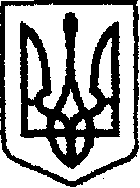 У К Р А Ї Н Ачернігівська обласна державна адміністраціяУПРАВЛІННЯ  КАПІТАЛЬНОГО БУДІВНИЦТВАН А К А Звід 30 березня 2020 р.		           Чернігів		         №68_Про внесення змін до наказу начальника Управління від 19.03.2020 №62Керуючись частиною 1 статті 3 Конституції України, постановою Кабінету Міністрів України від 11.03.2020 №211 «Про запобігання поширенню на теріторії України коронавірусу COVID-19», розпорядженням голови Чернігівської обласної державної адміністрації від 18.03.2020 №162 «Про організацію роботи в Чернігівській обласній державній адміністрації на період карантину» та з метою запобігання поширенню коронавірусу COVID-19наказую:Внести зміни до п.1 наказу начальника Управління капітального будівництва Чернігівської обласної державної адміністрації від 19.03.2020 №62 «Про організацію роботи в Управлінні капітального будівництва облдержадміністрації на період карантину», затвердивши:1.1. Включення до списку працівників, для яких запроваджено дистанційну форму роботи з 31 березня 2020 року Ключника В., начальника відділу адміністративно-господарської, організаційної роботи та інформаційного забезпечення. 2. Контроль за виконанням наказу залишаю за собою. В.о. начальника                                                                        Наталія КОВАЛЬЧУК